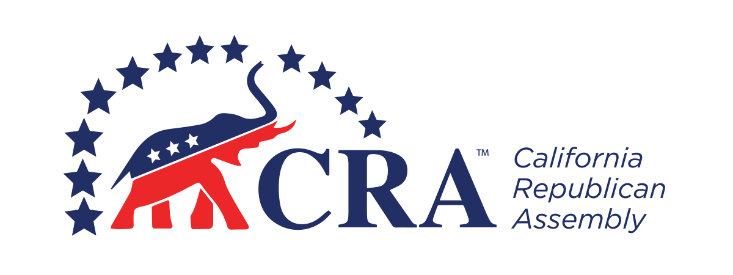 _________________________ Republican Assembly_______________, 20__ General MeetingMINUTESThe general meeting of the _________________________ Republican Assembly was held on [Date], at [Time], at [Location]. [Title] [Name] presided and [Title] [Name] recorded the minutes.Call to Order[Name] called the meeting to order at [Time].Opening Ceremonies[Name] provided the welcoming remarks, [Name] gave the invocation, and [Name] led the Pledge of Allegiance.Roll CallMembers Present: [List of Members Present from Sign-in Sheet]Guests: [List of Guests in Attendance from Sign-in Sheet]A quorum was present.Program[Name] introduced the guest speaker, [Name and Title], whose subject was [Topic].Approval of MinutesThe minutes of the previous meeting were read and approved as [circulated or corrected].Reports of OfficersPresident [Name] reported [Statement]. The report required no action and was placed on file.Vice President [Name] reported [Statement]. The vice president recommended [Motion]. [Name] moved [Motion]. The motion [passed or failed] with [Number] in favor and [Number] against.Secretary [Name] reported [Statement]. The report required no action and was placed on file.Treasurer [Name] reported [Statement]. The report required no action and was placed on file.Reports of Committees[Committee Name] Chair [Name] reported [Statement]. The committee recommended [Motion]. The motion [passed or failed] with [Number] in favor and [Number] against.[Committee Name] Chair [Name] reported [Statement]. The report required no action and was placed on file.Special Orders[Items designated in the bylaws to be done at a particular meeting such as the election of officers and the selection of delegates to a convention.]Unfinished Business and General Orders[Name] moved [Motion]. The motion [passed or failed] with [Number] in favor and [Number] against.[Name] moved [Motion]. The motion [passed or failed] with [Number] in favor and [Number] against.New Business[Name] moved [Motion]. The motion [passed or failed] with [Number] in favor and [Number] against.[Name] moved [Motion]. The motion [passed or failed] with [Number] in favor and [Number] against.Announcements[Name] announced [Statement].[Name] announced [Statement].The next meeting will be held on [Date], at [Time], at [Location].Benediction[Name] gave the benediction.AdjournmentThe meeting adjourned at [Time].[Signature][Name], Secretary